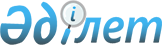 О внесении изменений и дополнения в приказ Министра индустрии и инфраструктурного развития Республики Казахстан от 11 февраля 2019 года № 71 "Об утверждении Положения республиканского государственного учреждения "Комитет автомобильных дорог Министерства индустрии и инфраструктурного развития Республики Казахстан"Приказ Министра индустрии и инфраструктурного развития Республики Казахстан от 14 июня 2019 года № 399
      ПРИКАЗЫВАЮ:
      1. Внести в приказ Министра индустрии и инфраструктурного развития Республики Казахстан от 11 февраля 2019 года № 71 "Об утверждении Положения республиканского государственного учреждения "Комитет автомобильных дорог Министерства индустрии и инфраструктурного развития Республики Казахстан", (опубликовано 18 февраля 2019 года в Эталонном контрольном банке нормативных правовых актов Республики Казахстан в электронном виде) следующие изменения и дополнения:
      в Положении республиканского государственного учреждения "Комитет автомобильных дорог Министерства индустрии и инфраструктурного развития Республики Казахстан", утвержденного указанным приказом:
      пункт 8 изложить в следующей редакции:
      "8. Местонахождение Комитета: Республика Казахстан, 010000, город Нур-Султан, район Есиль, проспект Кабанбай батыра, 32/1, здание "Транспорт Тауэр".";
      пункт 15 дополнить подпунктом 18) в следующей редакции:
      "18) составление протоколов, рассмотрение дел об административных правонарушениях и наложение административных взысканий в порядке, установленном Кодексом Республики Казахстан об административных правонарушениях.";
      подпункт 1) пункта 32 изложить в следующей редакции:
      "1) Республиканское государственное предприятие: Республиканское государственное предприятие на праве хозяйственного ведения "Национальный центр качества дорожных активов" Комитета автомобильных дорог Министерства индустрии и инфраструктурного развития Республики Казахстан.".
      2. Комитету автомобильных дорог Министерства индустрии и инфраструктурного развития Республики Казахстан в установленном законодательством порядке обеспечить:
      1) в течение десяти календарных дней со дня утверждения настоящего приказа направление на казахском и русском языках в Республиканское государственное предприятие на праве хозяйственного ведения "Институт законодательства и правовой информации Республики Казахстан" для официального опубликования и включения в Эталонный контрольный банк нормативных правовых актов Республики Казахстан;
      2) размещение настоящего приказа на интернет-ресурсе Министерства индустрии и инфраструктурного развития Республики Казахстан.
      3. Контроль за исполнением настоящего приказа возложить на курирующего вице-министра индустрии и инфраструктурного развития Республики Казахстан.
      4. Настоящий приказ вводится в действие со дня его первого официального опубликования.
					© 2012. РГП на ПХВ «Институт законодательства и правовой информации Республики Казахстан» Министерства юстиции Республики Казахстан
				
      Министр индустрии и
инфраструктурного развития
Республики Казахстан 

Р. Скляр
